一、為求公平、公正作業，已於105年1月12日中午12:30，委請宿舍自治幹部代表公開完成抽籤。各舍空床數遞補住宿人員如下：  男生名單：（釋放床位數6床，申請人數8人）二、特別提醒：◎ 遞補床位同學請於104年1月19日（星期二）16時前至學生住宿中心繳交保證金或以電話方式確認住宿並洽詢繳費方式。◎ 聯絡方法：2896-1000轉1363 陳小姐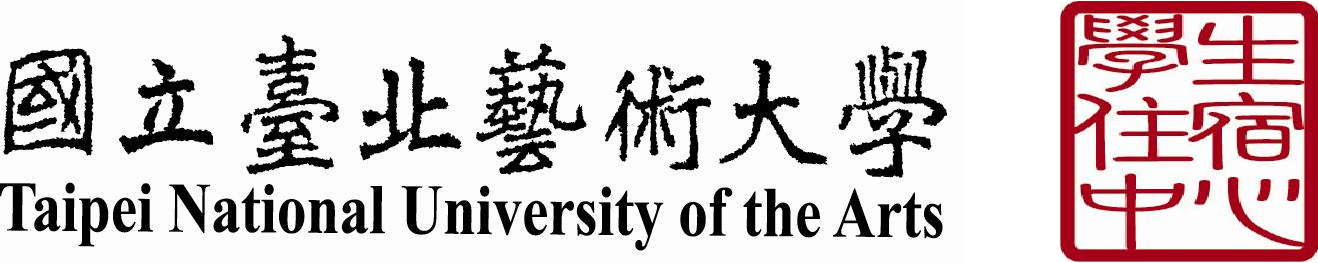 104學年宿舍空床位遞補（男生）抽籤結果公告第2學期宿舍空床位遞補（男生）抽籤結果公告原登記序號學  號姓  名籤  號遞補宿舍別8110262038陳○廷1綜合宿舍2110321202李○傑2綜合宿舍5110462301佘○元3綜合宿舍6110331041黃○嘉4綜合宿舍4110112032廖○傑5綜合宿舍7110232006謝○澤6綜合宿舍籤號7至8號為床位後補名單籤號7至8號為床位後補名單籤號7至8號為床位後補名單籤號7至8號為床位後補名單籤號7至8號為床位後補名單3210421012陳○諭7後補1110221057高○柏8後補